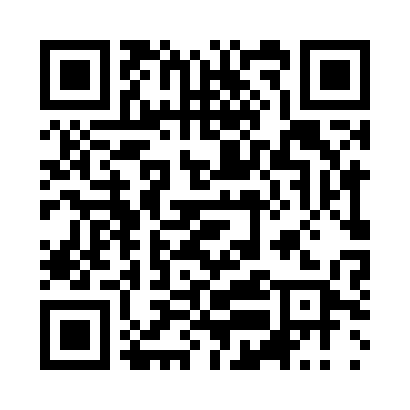 Prayer times for Angelovo, BulgariaWed 1 May 2024 - Fri 31 May 2024High Latitude Method: Angle Based RulePrayer Calculation Method: Muslim World LeagueAsar Calculation Method: HanafiPrayer times provided by https://www.salahtimes.comDateDayFajrSunriseDhuhrAsrMaghribIsha1Wed4:116:051:116:108:1710:042Thu4:096:041:116:118:1910:063Fri4:076:021:116:118:2010:084Sat4:056:011:116:128:2110:105Sun4:036:001:116:138:2210:116Mon4:015:581:106:138:2310:137Tue3:595:571:106:148:2410:158Wed3:575:561:106:158:2610:179Thu3:555:551:106:168:2710:1910Fri3:535:531:106:168:2810:2011Sat3:515:521:106:178:2910:2212Sun3:495:511:106:188:3010:2413Mon3:475:501:106:188:3110:2614Tue3:455:491:106:198:3210:2815Wed3:435:481:106:198:3310:2916Thu3:415:471:106:208:3510:3117Fri3:405:461:106:218:3610:3318Sat3:385:451:106:218:3710:3519Sun3:365:441:106:228:3810:3620Mon3:345:431:106:238:3910:3821Tue3:335:421:116:238:4010:4022Wed3:315:411:116:248:4110:4123Thu3:295:401:116:248:4210:4324Fri3:285:391:116:258:4310:4525Sat3:265:381:116:268:4410:4626Sun3:255:381:116:268:4510:4827Mon3:235:371:116:278:4610:5028Tue3:225:361:116:278:4610:5129Wed3:215:361:116:288:4710:5330Thu3:195:351:116:288:4810:5431Fri3:185:351:126:298:4910:55